The Steam business model is designed as a platform for video game distribution where users can view, purchase, play, and even discuss video games. The gaming industry is categorized into: PC, Console, and Mobile gaming.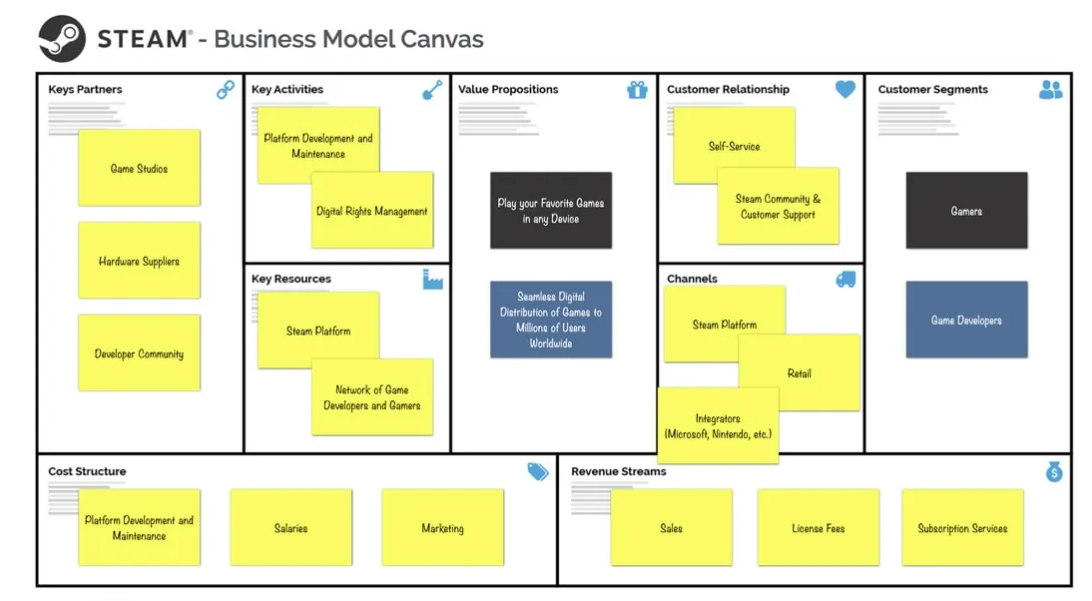 